Муниципальное казенное общеобразовательное учреждение«Чилгирская средняя общеобразовательная школа»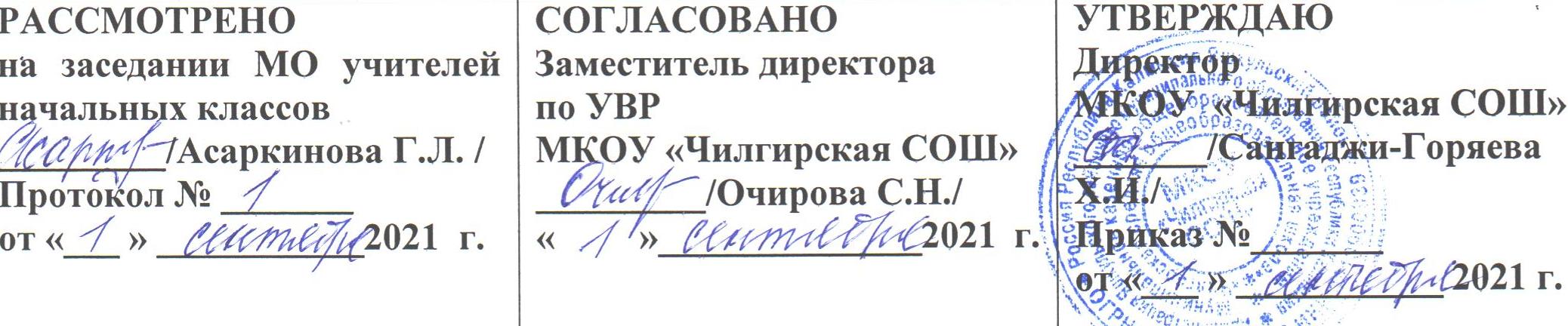 РАБОЧАЯ ПРОГРАММАпо предмету (курсу) «Технология»для  4  классана 2020- 2021 учебный годСоставитель: учитель начальных классовБембешева Надежда Анатольевна                                               Пояснительная запискаРабочая программа по технологии разработана и составлена на основе авторской программы «Технология» Е.А. Лутцевой, Т.П. Зуевой (М.: Просвещение, 2014) к учебнику для 4 класса общеобразовательной школы авторов Е.А. Лутцевой, Т.П. Зуевой (М.: Просвещение, 2018) в соответствии с требованиями ФГОС НОО второго поколения, Концепции духовно-нравственного развития и воспитания личности гражданина России, планируемых результатов начального общего образования.В соответствии с Федеральным базисным учебным образовательным планом на изучение курса «Технология» в 4 классе начальной школы отводится 1 час в неделю. Логика изложения и содержание авторской программы полностью соответствуют требованиям ФГОС НОО, поэтому в программу не внесено изменений.Цель изучения курса «Технология» — развитие социально значимых личностных качеств (потребность познавать и исследовать неизвестное, активность, инициативность, самостоятельность, самоуважение и самооценка), приобретение первоначального опытапрактической преобразовательной и творческой деятельности в процессе формирования элементарных конструкторско-технологических знаний и умений и проектной деятельности, расширение и обогащение личного жизненно-практического опыта, представлений опрофессиональной деятельности человека.Задачи обучения:стимулирование и развитие любознательности, интереса к технике, потребности познавать культурные традиции своего региона, России и других государств;формирование целостной картины мира, материальной и духовной культуры как продукта творческой предметно-преобразующей деятельности человека;формирование мотивации успеха и достижений, творческой самореализации на основе организации предметно-преобразующей, художественно-конструкторской деятельности;формирование первоначальных конструкторско-технологических знаний и умений;развитие знаково-символического и пространственного мышления, творческого и репродуктивного воображения; творческого мышления;развитие регулятивной структуры деятельности, включающей целеполагание, планирование (умение составлять план действий и применять его для решения практических задач), прогнозирование, контроль, коррекцию и оценку;формирование внутреннего плана деятельности на основе поэтапной отработки предметно-преобразовательных действий;развитие коммуникативной компетентности младших школьников на основе организации совместной продуктивной деятельности;ознакомление с миром профессий, их социальным значением, историей возникновения и развития.ПЛАНИРУЕМЫЕ РЕЗУЛЬТАТЫ ОСВОЕНИЯ УЧЕБНОГО КУРСАЛичностные УУД:воспитание и развитие социально и личностно значимых качеств, индивидуально-личностных позиций, ценностных установок;внимательное и доброжелательное отношение к сверстникам, младшим и старшим;готовность прийти на помощь;заботливость, чуткость, общительность;уверенность в себе, самоуважение;самостоятельность, ответственность;уважительное отношение к культуре всех народов;трудолюбие;уважительное отношение к своему и чужому труду и его результатам;самооценка;учебная и социальная мотивация.Метапредметные УУД:Познавательные:искать и отбирать необходимые для решения учебной задачи источники информации в учебнике, энциклопедиях, справочниках, Интернете;добывать новые знания в процессе наблюдений, рассуждений и обсуждений материалов учебника;с помощью учителя анализировать предложенное задание, отделять известное и неизвестное;перерабатывать полученную информацию: сравнивать и классифицировать факты и явления; определять причинно-следственные связи изучаемых явлений, событий;ориентироваться в материале на страницах учебника;делать выводы на основе обобщения полученных знаний.Коммуникативные:доносить свою позицию до других: оформлять свои мысли в устной и письменной речи с учётом своих учебных и жизненных речевых ситуаций;высказывать свою точку зрения и пытаться её обосновать, приводя аргументы;слушать других, пытаться принимать другую точку зрения, быть готовым изменить своё мнение;уметь вести познавательный диалог по теме урока, коллективно анализировать изделия;уметь сотрудничать, выполняя различные роли в группе, в совместном решении проблемы.Регулятивные:самостоятельно формулировать цель урока после предварительного обсуждения;совместно с учителем выявлять и формулировать учебную проблему;проговаривать последовательность действий на уроке;выполнять пробные поисковые действия (упражнения) для выявления оптимального решения проблемы (задачи);выполнять задание по составленному плану, сверять свои действия с ним;осуществлять текущий и итоговый контроль общего качества выполненного изделия, задания;совместно с учителем и другими учениками давать эмоциональную оценку деятельности класса на уроке;определять в диалоге с учителем успешность выполнения своего задания.Предметные результаты:иметь первоначальные представления о мире профессий;приобрести навыки самообслуживания;знать виды изучаемых материалов, их свойства;знать способ получения объемных форм - на основе развертки;с помощью учителя решать доступные конструкторско-технологические задачи, проблемы;самостоятельно выполнять разметку с опорой на чертёж по линейке, угольнику, с помощью циркуля;реализовывать творческий замысел в соответствии с заданными условиями;овладевать технологическими приемами ручной обработки материалов;знать правила техники безопасности.СПИСОК РЕКОМЕНДУЕМОЙ УЧЕБНО-МЕТОДИЧЕСКОЙ ЛИТЕРАТУРЫ1.	Лутцева Е.А., Зуева Т.П. Технология. Рабочие программы. 1-4 классы. – М.: Просвещение, 2014.2.	Лутцева Е.А., Зуева Т.П. Технология. Учебник для общеобразовательных учреждений. 4 класс. – М.: Просвещение, 2018.3.	Лутцева Е.А., Зуева Т.П. Технология. Методическое пособие с поурочными разработками. 4 класс. – М.: Просвещение, 2015.4.	Максимова Т.Н. Технология. Рабочая программа. 4 класс. – М.: ВАКО, 2015.                               Календарно-тематическое планирование №ТемаКол-во часов1Вспомним, обсудим!12Информация. Интернет.13Создание текста на компьютере14Реклама15Упаковка для мелочей16Коробочка для подарка17Упаковка для сюрприза18Интерьеры разных времен19Художественная техника «декупаж»110Плетёные салфетки.111Цветы из креповой бумаги112Сувениры на проволочных кольцах113Изделия из полимеров114Новогодние традиции115Игрушки из трубочек для коктейля116Игрушки из зубочисток117История одежды и текстильных материалов118Исторический костюм119Одежда народов России120Синтетические ткани121Твоя школьная форма.122Объёмные рамки.123Аксессуары одежды.124Вышивка лентами.125Плетёная открытка.126День защитника Отечества127Открытка с лабиринтом128Весенние цветы129История игрушек130Игрушка - попрыгушка131Качающиеся игрушки132Подвижная игрушка Щелкунчик133.Игрушка с рычажным механизмом1